Министерство образования Московской области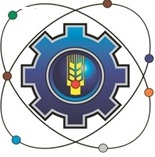 Государственное бюджетное профессиональное образовательное учреждение Московской области «Щелковский колледж»(ГБПОУ МО «Щелковский колледж»)РАБОЧАЯ ПРОГРАММАпроизводственной практики ПП.01основной профессиональной образовательной программы по профессии: 43.01.07 Слесарь по эксплуатации и ремонту газового оборудования, профессионального модуля ПМ.01.Обслуживание и ремонт газового оборудования систем газоснабжения потребителей (населения, коммунально-бытовых и промышленных организаций)2019 г.Рабочая программа производственной практики ПП.01 разработана на основе Федерального государственного образовательного стандарта среднего профессионального образования по профессии 43.01.07 Слесарь по эксплуатации и ремонту газового оборудования, утверждённого приказом Министерства образования и науки Российской Федерации от 02.08.2013 г. № 732 (в редакции от 09.04.2016 г.) зарегистрирован в Минюсте России 20.08.2013, N 29517(далее ФГОС СПО), укрупненная группа профессий 43.00.00 «Сервис и туризм».Организация-разработчик:Государственное бюджетное профессиональное образовательное учреждение Московской области «Щелковский колледж» (ГБПОУ МО «Щелковский колледж»).Разработчик: Группа преподавателей и методистов ГБПОУ МО «Щелковский колледж»Рецензент:Преподаватель высшей квалификационной категории Колосков А.С.РАССМОТРЕНАпредметной (цикловой) комиссией Техника и технология строительства от «28» августа 2019 г.протокол № 1Председатель ПЦК______________ Л.Ю. НемоваСОГЛАСОВАНОПредставитель работодателя:____________________________наименование предприятия____________________________подпись               ФИО«____» _____________20___ г.		МП       СОДЕРЖАНИЕ стр.ПОЯСНИТЕЛЬНАЯ ЗАПИСКА                                                                                              4 ПОЯСНИТЕЛЬНАЯ ЗАПИСКАПроизводственная практика является обязательным разделом основной профессиональной образовательной программы (ОПОП), обеспечивающей реализацию Федерального государственного образовательного  стандарта  среднего  профессионального образования (ФГОС СПО).Практика представляет собой вид учебных занятий, обеспечивающих практико- ориентированную подготовку обучающихся.Общий объем времени  на  проведение   практики  определяется  ФГОС  СПО,  сроки проведения устанавливаются колледжем в соответствии с ОПОП СПО.Программа    производственной  практики  разработана  колледжем  на  основе рабочих  программ  профессиональных модулей,  макета  программы  учебной  и производственной практики  и согласована с организациями, участвующими в проведении практики.  Одной  из  составляющей  программы  практики  является  разработка  форм  и  методов контроля  для  оценки  результатов  освоения  общих  и  профессиональных  компетенций (оценочные  материалы);  к  работе  над  этим  разделом   привлекаются  специалисты организаций  (предприятий),  в  которых  проводится  практика.  При  разработке  содержания каждого  вида  практики  по   профессиональному  модулю    выделяются   необходимые практический  опыт,  умения  и  знания  в  соответствии  с  ФГОС  СПО,  а  также  виды  работ, необходимые  для  овладения  конкретной  профессиональной  деятельностью  и   включенные  в рабочую  программу  модуля.  Содержание  практики  по  профилю  специальности  может уточняться  в  зависимости  от  специфических  особенностей  конкретной  организации (предприятия).1. ПАСПОРТ РАБОЧЕЙ ПРОГРАММЫ производственной ПРАКТИКИ  Нормативные основания для разработки ОПОП СПО:Федеральный государственный образовательный стандарт среднего профессионального образования по профессии 43.01.07 Слесарь по эксплуатации и ремонту газового оборудования, утверждённого приказом Министерства образования и науки Российской Федерации от 02.08.2013 г. № 732 (в редакции от 09.04.2016 г.) зарегистрирован в Минюсте России 20.08.2013, N 29517(далее ФГОС СПО), укрупненная группа профессий 43.00.00 «Сервис и туризм»Приказ Минобрнауки России от 18 апреля 2013 г. № 291 «Об утверждении Положения о практике обучающихся, осваивающих основные профессиональные образовательные программы среднего профессионального образования» (зарегистрирован Министерством юстиции Российской Федерации 14 июня 2013 г., регистрационный № 28785), с изменениями, внесенными приказом Минобрнауки России от 18 августа 2016 г. №1061 (зарегистрирован Министерством юстиции Российской Федерации 7 сентября 2016 г., регистрационный №43586));Примерная основная образовательная программа. Область применения программы	Рабочая программа производственной практики по профилю специальности является частью основной профессиональной образовательной программы ГБПОУ МО «Щелковский колледж» по профессии среднего профессионального образования 43.01.07 Слесарь по эксплуатации и ремонту газового оборудования:Рабочая программа производственной практики по профилю специальности может быть использована в дополнительном профессиональном образовании обучающихся, являться составной частью программ повышения классификации и переподготовки кадров в области профессиональной деятельности: 16 Строительство и жилищно-коммунальное хозяйство. 1.2 Место производственной практики в структуре основной профессиональной образовательной программы:Производственная практика ПП.01 является составной частью профессионального модуля ПМ.01. Обслуживание и ремонт газового оборудования систем газоснабжения потребителей (населения, коммунально-бытовых и промышленных организаций).1.3. Цели и задачи производственной практики: Цели:-общее повышение качества профессиональной подготовки путем углубления теоретических знаний и закрепления профессиональных практических умений и навыков;- непосредственное знакомство с профессиональной практической деятельностью в условиях конкретного предприятия (организации);-профессиональная ориентация студента в будущей профессии.Задачи:-формирование  у  студентов  знаний,  умений  и  навыков,  профессиональных компетенций, профессионально значимых личностных качеств;-развитие  профессионального  интереса,  формирование мотивационно-целостного  отношения  к  профессиональной  деятельности, готовности к выполнению профессиональных задач в соответствии с нормами морали, профессиональной этики и служебного этикета-адаптация студентов к профессиональной деятельности-формирование системы конкретных умений и навыков практической работы в определенной профессиональной сфере;- приобретение и развитие умений и навыков составления отчета по практике;-подготовка к самостоятельной трудовой деятельности.1.4. Общий объем времени, предусмотренный для производственной практики – 468 часов (13 недель)1.5 Форма промежуточной аттестации:Формой промежуточной аттестации производственной практики является дифференцированный зачет.2. РЕЗУЛЬТАТЫ ОСВОЕНИЯ РАБОЧЕЙ ПРОГРАММЫ ПРОИЗВОДСТВЕННОЙ ПРАКТИКИ2.1  Требования к результатам освоения производственной практики:Результатом освоения программы производственной практики является приобретение первоначального практического опыта по профессии в рамках ПМ.01 ОПОП СПО по профессии 43.01.07 «Слесарь по эксплуатации и ремонту газового оборудования», развитие общих, профессиональных компетенций и готовности к самостоятельной трудовой деятельности, оформление и защита отчета по практике.Общие компетенции:Виды  деятельности (ВД) и соответствующих профессиональных компетенций (ПК):В результате прохождения производственной практики по каждому из видов деятельности обучающийся должен знать, уметь, практический опыт:3. СТРУКТУРА И СОДЕРЖАНИЕ ПРОИЗВОДСТВЕННОЙ практики3.1. Объем времени и сроки проведения рабочей программы производственной практики3.2. Содержание  производственной практики ПП.01 4. УСЛОВИЯ РЕАЛИЗАЦИИ РАБОЧЕЙ ПРОГРАММЫ ПРОИЗВОДСТВЕННОЙ ПРАКТИКИ
4.1.  Требования к минимальному материально-техническому обеспечению
Производственная практика реализуется в организациях, обеспечивающих деятельность обучающихся в профессиональной области проектирования, строительства, эксплуатации систем газораспределения и газопотребления.Оборудование предприятий и технологическое оснащение рабочих мест производственной практики должно соответствовать содержанию профессиональной деятельности и дать возможность обучающемуся овладеть профессиональными компетенциями по всем видам деятельности, предусмотренных программой, с использованием современных технологий, материалов и оборудования.4.2. Информационное обеспечение реализации программыДля реализации программы библиотечный фонд имеет печатные и/или электронные образовательные и информационные ресурсы для использования в образовательном процессе.4.2.1. Печатные издания1.	1.	Устройство и эксплуатация газового хозяйства : учебник для нач. проф. образования / К.Г. Кязимов, В.Е. Гусев. – 4-е изд., испр. – М.: Издательский центр «Академия», 2016. – 384 с.2.	Эксплуатация и ремонт оборудования систем газораспределения : практ. пособие для слесаря газового хозяйства / К.Г. Кязимов, В.Е. Гусев. – М.: ЭНАС, 2017. – 288 с. : ил. (Книжная полка специалиста).3.	Брюханов    О.Н., Плужников А.И. Основы эксплуатации оборудования и систем газоснабжения: Учебник. – М.: ИНФРА-М, 2016. – 256 с. – (Среднее профессиональное образование).4.	Газовые сети и установки : учеб. пособие для студ. сред. проф. образования / В.А. Жила, М.А. Ушаков, О.Н. Брюханов. – 5-е изд., стер. – М.: Издательский центр «Академия», 2018. – 272 с.5.	Системы газоснабжения: устройство, монтаж и эксплуатация : учебное пособие / С.В. Фокин, О.Н. Шпортько. – М.: Альфа-М : ИНФРА-М, 2017. – 288 с. : ил. – (ПРОФИль).4.3.  Кадровое обеспечение образовательного процессаМастера производственного обучения и преподаватели профессионального цикла, осуществляющие руководство производственной практикой обучающихся, должны иметь квалификационный разряд по профессии на 1-2 разряда выше, чем предусматривает ФГОС, высшее или среднее профессиональное образование по профилю профессии, должны проходить обязательную стажировку в профильных организациях не реже 1-го раза в 3 года.5. КОНТРОЛЬ И ОЦЕНКА РЕЗУЛЬТАТОВ ОСВОЕНИЯ ПРОГРАММЫ ПРОИЗВОДСТВЕННОЙ ПРАКТИКИКонтроль и оценка результатов освоения производственной практики осуществляется руководителем практики в процессе самостоятельного выполнения обучающимися заданий и выполнения выпускной практической квалификационной работы. В результате освоения производственной практики в рамках профессиональных модулей обучающиеся проходят промежуточную аттестацию в форме дифференцированного зачета.6. КРИТЕРИИ ОЦЕНИВАНИЯОценивание производственной практики:Этапы контроля:- наблюдение за самостоятельной работой практиканта на предприятии;- наличие положительной характеристики, подписанной руководителем практики от предприятия и заверенной печатью;- оценка дневников практики;- оценка содержания и качество оформления отчета по результатам производственной практики по профилю специальности;- защита отчёта по производственные практики по профилю специальностиПо результатам прохождения практики выставляется дифференцированный зачет оценка по пятибалльной системе.Отметка «5» «отлично»:- выполнены теоретически грамотно все работы, предусмотренные программой практики; - положительная производственная характеристика;- содержание и оформление отчетной документации по практике (дневник, отчет) полностью соответствуют предъявляемым требованиям; - защит отчета с полными технически грамотными ответами на вопросы комиссии.Отметка «4» «хорошо»:- выполнены теоретически грамотно все работы, предусмотренные программой практики; - положительная производственная характеристика;- несущественные замечания по содержанию и оформлению дневника и отчета при выполнении основных требований к прохождению практики;- при защите отчёта по программе практики на вопросы комиссии обучающийся в ответах допускает определенные неточности, хотя в целом отвечает уверенно и демонстрирует твердые знания;Отметка «3» «удовлетворительно»: - положительная производственная характеристика; - отражены все вопросы программы практики, но имеют место отдельные существенные погрешности, небрежное оформление отчета и дневника,- при защите отчёта по программе практики на вопросы комиссии обучающийся в ответах демонстрирует недостаточно обоснованные ответы, допускает ошибки;Отметка «2» «неудовлетворительно»:- невыполнение в полном объеме заданий практики; - плохое оформление или отсутствие документации, в отчете освещены не все разделы программы практики; - на вопросы комиссии обучающийся не дает удовлетворительных ответов, не может ответить на поставленные вопросы.                     УТВЕРЖДАЮ                      Руководитель СП           _________ С.В. Гаврилов29 августа 20 19    г1. ПАСПОРТ Рабочей ПРОГРАММЫ ПРОИЗВОДСТВЕННОЙ практики42.РЕЗУЛЬТАТЫ ОСВОЕНИЯ РАБОЧЕЙ ПРОГРАММЫ ПРОИЗВОДСТВЕННОЙ ПРАКТИКИ63. СТРУКТУРА и содержание ПРОИЗВОДСТВЕННОЙ практики94 условия реализации ПРОГРАММЫ ПРОИЗВОДСТВЕННОЙ практики155. Контроль и оценка результатов освоения ПРОИЗВОДСТВЕННОЙ практики176. КРИТЕРИИ ОЦЕНИВАНИЯ19КодНаименование результата освоения программы практики12ОК 1Понимать сущность и социальную значимость своей будущей профессии, проявлять к ней устойчивый интересОК 2Организовывать собственную деятельность, исходя из цели и способов ее достижения, определенных руководителемОК 3Анализировать рабочую ситуацию, осуществлять текущий и итоговый контроль, оценку и коррекцию собственной деятельности, нести ответственность за результаты своей работыОК 4Осуществлять поиск информации, необходимой для эффективного выполнения профессиональных задачОК 5Использовать информационно-коммуникационные технологии в профессиональной деятельностиОК 6Работать в команде, эффективно общаться с коллегами, руководством, клиентамиОК 7Исполнять воинскую обязанность, в том числе с применением полученных профессиональных знаний (для юношей)КодНаименование видов деятельности и профессиональных компетенцийПК 1.1Выполнять работы по разборке и сборке газовой арматуры и оборудования.ПК 1.2Определять и анализировать параметры систем газоснабжения.ПК 1.3Выполнять работы по ремонту систем газоснабжения жилых домов и коммунально-бытовых потребителей.ПК 1.4Производить обслуживание оборудования котельных, ремонт приборов и аппаратов системы газоснабжения промышленных потребителей.Иметь практический опыт- выполнения слесарных работ по ручной и механической обработке металлов и труб;- разборки, притирки и сборки газовой арматуры и оборудования, определения давления, температуры, количества газа;- выполнения работ, связанных с газоснабжением жилых домов и коммунально-бытовых потребителей, котельных и промышленных потребителей;- установки современных бытовых газовых приборов и оборудования;- пуска газа и ввода в эксплуатацию бытовых газовых приборов;Уметь- определять сортамент труб; определять соединительные части газопроводов и запорные устройства;- испытывать трубы, соединительные части трубопроводов и запорные устройства на прочность и плотность;- выполнять работы по ремонту, монтажу и демонтажу внутридомовых газопроводов, оборудования котельных и промышленных потребителей;- производить подключение газовых приборов к сетям и пуск газа в газовые приборы;- выполнять разнообразные газоопасные работы, связанные с опасными свойствами газового топлива (взрыв, удушье, отравление);- пользоваться контрольно-измерительными приборами для определения параметров газоснабжения.Знать- классификацию труб для систем газоснабжения, сортамент, основные характеристики труб, методы испытания труб на прочность и плотность;- соединительные части и материалы газопроводов (отводы, тройники, фланцы, муфты, заглушки, сгоны, прокладки), их основные функции и характеристики;- запорные устройства (краны, задвижки), их основные функции и характеристику;- технологию выполнения слесарных работ (разметки, рубки, гибки, зенкерования, шабрения, сверления, развертывания, шлифовки, пайки, клепки, резки);- устройство и работу контрольно-измерительных приборов (КИП), способы определения состояния оборудования по объективным диагностическим признакам;- технические условия (ТУ) монтажа и демонтажа газовых приборов, правила приемки в эксплуатацию, технологический процесс опрессовки газопроводов и пуска газа в газовые приборы;- свойства природного и сжиженного газа, методы сжигания газа и газогорелочные устройства.Коды формируемых компетенцийНаименования профессионального модуля, производственной практикиОбъем времени, отводимый на производственную практикучас (недель)Сроки проведенияпроизводственной практикикурс (семестр)ПК 1.1- ПК 1.6ОК 1-ОК 7ПМ.01 «Обслуживание и ремонт газового оборудования систем газоснабжения потребителей (населения, коммунально-бытовых и промышленных организаций)»468 часа13 недель216 часов2 курс 4 семестр (6 недель)252 часа - 3 курс 5 семестр (7 недель)Код ПККод и наименование профессиональных модулейКол-во часов по ПМВиды работНаименование тем учебной практикиКол-во часов по темам123456ПК 1.1ПМ 01. Обслуживание и ремонт газового оборудования систем газоснабжения потребителей (населения, коммунально-бытовых и промышленных организаций)468Изучение инструкций по ОТиТБ, сдача зачетов по технике безопасностиВводный инструктаж6ПК 1.2ПК 1.3ПМ 01. Обслуживание и ремонт газового оборудования систем газоснабжения потребителей (населения, коммунально-бытовых и промышленных организаций)Сборка и разборка газовой арматуры1. Инструктаж на рабочем месте2. Получение задания-наряда на производство работ по сборке и разборке газовой арматуры3. Подготовка рабочего места4. Получение конструкторско-технологической документации.5. Выбор и получение инструмента, приспособлений и оборудования.6. Проведение работ по сборке/разборке газовой арматуры7. Предъявление результатов работ рабочему-наставнику, мастеру, контролеру ОТКОтработка навыков по выполнению работ по разборке и сборке газовой арматуры и оборудования70ПК 1.1ПК 1.4ПМ 01. Обслуживание и ремонт газового оборудования систем газоснабжения потребителей (населения, коммунально-бытовых и промышленных организаций)Приборное определение и расчетный анализ параметров систем газоснабжения1. Инструктаж на рабочем месте2. Получение задания-наряда на производство работ определению и анализу параметров систем газоснабжения.3. Подготовка рабочего места4. Получение конструкторско-технологической документации.5. Выбор и получение приборов, инструмента, приспособлений и оборудования.6. Проведение работ по определению и анализу параметров систем газоснабжения7. Предъявление результатов работ рабочему-наставнику, мастеру, контролеру ОТКОтработка навыков по определению и анализу параметров систем газоснабжения70ПК 1.1ПК 1.2ПК 1.3ПМ 01. Обслуживание и ремонт газового оборудования систем газоснабжения потребителей (населения, коммунально-бытовых и промышленных организаций)Ремонт систем газоснабжения жилых домов1. Инструктаж на рабочем месте2. Получение задания-наряда на производство работ по ремонту систем газоснабжения жилых домов3. Подготовка рабочего места4. Получение конструкторско-технологической и методологической документации.5. Выбор и получение приборов, инструмента, приспособлений и оборудования.6. Проведение работ по ремонту систем газоснабжения жилых домов7. Предъявление результатов работ рабочему-наставнику, мастеру, контролеру ОТКОтработка навыков по выполнению Работ по ремонту систем газоснабжения жилых домов и коммунально-бытовых потребителей70ПК 1.2ПК 1.5ПМ 01. Обслуживание и ремонт газового оборудования систем газоснабжения потребителей (населения, коммунально-бытовых и промышленных организаций)Ремонт оборудования котельной станции1. Инструктаж на рабочем месте2. Получение задания-наряда на производство работ по ремонту оборудования котельной станции3. Подготовка рабочего места4. Получение конструкторско-технологической документации.5. Выбор и получение приборов, инструмента, приспособлений и оборудования.6. Проведение работ по ремонту оборудования котельной станции7. Предъявление результатов работ рабочему-наставнику, мастеру, контролеру ОТКОтработка навыков по обслуживанию оборудования котельных, ремонту приборов и аппаратов системы газоснабжения промышленных потребителей70ПК 1.2ПК 1.4ПК 1.5ПМ 01. Обслуживание и ремонт газового оборудования систем газоснабжения потребителей (населения, коммунально-бытовых и промышленных организаций)Установка бытовых газовых приборов1. Инструктаж на рабочем месте2. Получение задания-наряда на производство работ по установке бытовых газовых приборов3. Подготовка рабочего места4. Получение конструкторско-технологической документации.5. Выбор и получение инструмента, приспособлений и оборудования.6. Проведение работ по установке бытовых газовых приборов7. Предъявление результатов работ рабочему-наставнику, мастеру, контролеру ОТКОтработка навыков по установке и техническому обслуживанию бытовых газовых приборов и оборудования48ПК 1.2ПК 1.4ПК 1.5ПМ 01. Обслуживание и ремонт газового оборудования систем газоснабжения потребителей (населения, коммунально-бытовых и промышленных организаций)Техническое обслуживание  бытовых газовых приборов1. Инструктаж на рабочем месте2. Получение задания-наряда на производство работ по техническому обслуживанию бытовых газовых приборов3. Подготовка рабочего места4. Получение конструкторско-технологической документации.5. Выбор и получение инструмента, приспособлений и оборудования.6. Проведение работ по техническому обслуживанию бытовых газовых приборов7. Предъявление результатов работ рабочему-наставнику, мастеру, контролеру ОТКОтработка навыков по установке и техническому обслуживанию бытовых газовых приборов и оборудования52ПК 1.4ПК 1.5ПК 1.6ПМ 01. Обслуживание и ремонт газового оборудования систем газоснабжения потребителей (населения, коммунально-бытовых и промышленных организаций)Ввод в эксплуатацию и пуск газа в бытовые газовые приборы1. Инструктаж на рабочем месте2. Получение задания-наряда на производство работ по вводу в эксплуатацию и пуску газа в бытовые газовые приборы3. Подготовка рабочего места4. Получение конструкторско-технологической документации.5. Выбор и получение инструмента, приспособлений и оборудования.6. Проведение работ по вводу в эксплуатацию и пуску газа в бытовые газовые приборы7. Предъявление результатов работ рабочему-наставнику, мастеру, контролеру ОТКОтработка навыков по вводу в эксплуатацию и пуску газа в бытовые газовые приборы76ПК 1.2ПК 1.3ПК 1.4ПК 1.5ПК 1.6ПМ 01. Обслуживание и ремонт газового оборудования систем газоснабжения потребителей (населения, коммунально-бытовых и промышленных организаций)Оформление отчета, сдача дифференцированного зачета.Оформление отчета, сдача дифференцированного зачета.6Результаты(освоенные профессиональные компетенции)Основные показатели оценки результатаФормы и методы контроля и оценки123Выполнять работы по разборке и сборке газовой арматуры и оборудования.выполнения слесарных работ по ручной и механической обработке металлов и труб; разборки, притирки и сборки газовой арматуры и оборудования, определения давления, температуры, количества газа;Экспертная оценка выполненной работыОпределять и анализировать параметры систем газоснабжения.контроль правильности сцепления рычагов и молоточка предохранительно- запорного клапана;Экспертная оценка выполненной работыВыполнять работы по ремонту систем газоснабжения жилых домов и коммунально-бытовых потребителей.выполнения работ, связанных с газоснабжением жилых домов и коммунально- бытовых потребителей, котельных и промышленных потребителей; установки современных бытовых газовых приборов и оборудования; пуска газа и ввода в эксплуатацию бытовых газовых приборов;Экспертная оценка выполненной работыПроизводить обслуживание оборудования котельных, ремонт приборов и аппаратов системы газоснабжения промышленных потребителей.выполнения работ, связанных с газоснабжением жилых домов и коммунально- бытовых потребителей, котельных и промышленных потребителей; установки современных бытовых газовых приборов и оборудования; пуска газа и ввода в эксплуатацию бытовых газовых приборов;Экспертная оценка выполненной работыПроизводить установку и техническое обслуживание бытовых газовых приборов и оборудованияустановки современных бытовых газовых приборов и оборудования;выполнения слесарных работ по ручной и механической обработке металлов и труб; пуска газа и ввода в эксплуатацию бытовых газовых приборов;Экспертная оценка выполненной работы